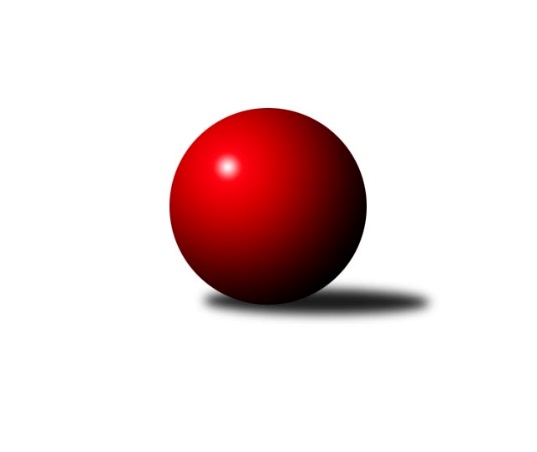 Č.7Ročník 2014/2015	1.11.2014Nejlepšího výkonu v tomto kole: 3543 dosáhlo družstvo: TJ Třebíč2. KLM B 2014/2015Výsledky 7. kolaSouhrnný přehled výsledků:TJ Opava˝A˝	- TJ Rostex Vyškov ˝A˝	1:7	3210:3352	9.0:15.0	1.11.TJ Sokol Vracov	- KK Zábřeh	6:2	3328:3262	14.0:10.0	1.11.KK Blansko 	- TJ Sokol Husovice	3:5	3294:3455	8.0:16.0	1.11.KK Slovan Rosice	- TJ Horní Benešov ˝A˝	7:1	3437:3191	17.0:7.0	1.11.TJ Třebíč	- TJ Spartak Přerov	6:2	3543:3386	15.0:9.0	1.11.KK PSJ Jihlava	- Sokol Přemyslovice˝A˝	8:0	3504:3150	21.0:3.0	1.11.Tabulka družstev:	1.	KK PSJ Jihlava	7	7	0	0	49.0 : 7.0 	120.5 : 47.5 	 3429	14	2.	KK Slovan Rosice	7	6	1	0	44.0 : 12.0 	104.5 : 63.5 	 3359	13	3.	TJ Rostex Vyškov ˝A˝	7	4	1	2	36.0 : 20.0 	100.0 : 68.0 	 3333	9	4.	TJ Třebíč	7	4	0	3	30.0 : 26.0 	89.0 : 79.0 	 3391	8	5.	TJ Sokol Husovice	7	4	0	3	29.0 : 27.0 	93.0 : 75.0 	 3292	8	6.	KK Blansko	7	3	1	3	30.0 : 26.0 	78.0 : 90.0 	 3326	7	7.	TJ Sokol Vracov	7	3	0	4	22.5 : 33.5 	77.5 : 90.5 	 3306	6	8.	Sokol Přemyslovice˝A˝	7	3	0	4	21.0 : 35.0 	59.0 : 109.0 	 3176	6	9.	TJ Horní Benešov ˝A˝	7	2	1	4	22.5 : 33.5 	76.0 : 92.0 	 3240	5	10.	KK Zábřeh	7	2	0	5	20.0 : 36.0 	69.5 : 98.5 	 3316	4	11.	TJ Spartak Přerov	7	1	1	5	19.0 : 37.0 	73.5 : 94.5 	 3339	3	12.	TJ Opava˝A˝	7	0	1	6	13.0 : 43.0 	67.5 : 100.5 	 3261	1Podrobné výsledky kola:	 TJ Opava˝A˝	3210	1:7	3352	TJ Rostex Vyškov ˝A˝	Milan Vaněk	137 	 148 	 143 	129	557 	 1:3 	 570 	 143	151 	 130	146	Jiří Trávníček	Petr Bracek	140 	 145 	 154 	123	562 	 3:1 	 564 	 130	142 	 148	144	Petr Pevný	Petr Hendrych	137 	 158 	 153 	118	566 	 2:2 	 586 	 143	143 	 150	150	Tomáš Procházka	Martin Marek *1	113 	 131 	 140 	132	516 	 1:3 	 543 	 119	156 	 151	117	Eduard Varga	Marek Hynar	129 	 124 	 132 	126	511 	 2:2 	 534 	 153	121 	 125	135	Jaromír Čapek	Milan Jahn	128 	 121 	 129 	120	498 	 0:4 	 555 	 135	133 	 150	137	Luděk Rychlovskýrozhodčí: střídání: *1 od 61. hodu Bedřich PluhařNejlepší výkon utkání: 586 - Tomáš Procházka	 TJ Sokol Vracov	3328	6:2	3262	KK Zábřeh	Pavel Polanský ml. ml.	132 	 119 	 160 	169	580 	 3:1 	 491 	 127	121 	 134	109	Lukáš Horňák	Tomáš Kordula	132 	 148 	 139 	139	558 	 4:0 	 523 	 130	127 	 130	136	Jiří Flídr	Filip Kordula	144 	 144 	 118 	138	544 	 2:2 	 535 	 129	148 	 125	133	Josef Touš	Petr Polanský	132 	 142 	 142 	140	556 	 2:2 	 550 	 143	133 	 122	152	Milan Šula	František Svoboda	154 	 133 	 144 	122	553 	 1:3 	 598 	 128	162 	 149	159	Zdeněk Švub	Jan Tužil	127 	 132 	 128 	150	537 	 2:2 	 565 	 126	139 	 155	145	Josef Sittarozhodčí: Nejlepší výkon utkání: 598 - Zdeněk Švub	 KK Blansko 	3294	3:5	3455	TJ Sokol Husovice	Jakub Flek	166 	 119 	 158 	135	578 	 2:2 	 571 	 127	131 	 151	162	David Plšek	Roman Flek	140 	 129 	 127 	129	525 	 0:4 	 587 	 144	149 	 136	158	Jakub Hnát	Petr Michálek	136 	 138 	 155 	147	576 	 2:2 	 572 	 115	150 	 148	159	Jan Machálek st.	Petr Havíř	129 	 134 	 147 	128	538 	 1:3 	 561 	 126	139 	 151	145	Tomaš Žižlavský	Martin Procházka	130 	 149 	 150 	147	576 	 2:2 	 569 	 134	160 	 149	126	Miroslav Vejtasa	Martin Cihlář	136 	 111 	 131 	123	501 	 1:3 	 595 	 152	160 	 124	159	Jan Machálek ml. ml.rozhodčí: Nejlepší výkon utkání: 595 - Jan Machálek ml. ml.	 KK Slovan Rosice	3437	7:1	3191	TJ Horní Benešov ˝A˝	Dalibor Matyáš	147 	 130 	 138 	117	532 	 2:2 	 550 	 119	159 	 134	138	Miroslav Petřek ml.	Jiří Zemek	139 	 156 	 144 	135	574 	 2:2 	 566 	 137	165 	 122	142	Kamil Kubeša	Petr Streubel st.	134 	 145 	 137 	154	570 	 4:0 	 515 	 125	125 	 128	137	Jaromír Hendrych ml.	Ivo Fabík	138 	 144 	 140 	151	573 	 3:1 	 531 	 152	133 	 126	120	Zdeněk Černý	Michal Hrdlička	131 	 161 	 165 	154	611 	 4:0 	 485 	 115	115 	 123	132	Vladislav Pečinka	Jiří Axman st.	152 	 142 	 142 	141	577 	 2:2 	 544 	 131	153 	 150	110	Luděk Zemanrozhodčí: Nejlepší výkon utkání: 611 - Michal Hrdlička	 TJ Třebíč	3543	6:2	3386	TJ Spartak Přerov	Robert Pevný	151 	 152 	 138 	152	593 	 3:1 	 556 	 124	146 	 130	156	Roman Goldemund	Jiří Mikoláš	145 	 135 	 124 	163	567 	 2:2 	 564 	 126	156 	 136	146	Marian Hošek	Kamil Nestrojil	149 	 152 	 121 	149	571 	 2:2 	 576 	 133	133 	 160	150	Milan Kanda	Jan Dobeš	143 	 146 	 136 	141	566 	 2:2 	 570 	 122	136 	 166	146	Jakub Pleban	Václav Rypel	148 	 143 	 144 	147	582 	 3:1 	 529 	 156	115 	 137	121	Jaroslav Krejčí	Petr Dobeš ml.	160 	 165 	 164 	175	664 	 3:1 	 591 	 163	147 	 152	129	Petr Pavelka mlrozhodčí: Nejlepší výkon utkání: 664 - Petr Dobeš ml.	 KK PSJ Jihlava	3504	8:0	3150	Sokol Přemyslovice˝A˝	Jiří Partl	158 	 124 	 147 	131	560 	 2:2 	 527 	 122	128 	 134	143	Radek Grulich	Stanislav Partl	161 	 161 	 127 	143	592 	 4:0 	 538 	 155	128 	 113	142	Jan Sedláček	Jiří Ouhel	120 	 154 	 141 	138	553 	 3:1 	 524 	 140	133 	 126	125	Jiří Zezulka st.	Daniel Braun	153 	 143 	 147 	150	593 	 4:0 	 500 	 123	129 	 132	116	Vojtěch Jurníček	Václav Rychtařík ml.	157 	 145 	 142 	156	600 	 4:0 	 537 	 137	124 	 134	142	Milan Zezulka	Tomáš Valík	150 	 153 	 151 	152	606 	 4:0 	 524 	 124	138 	 131	131	Eduard Tomekrozhodčí: Nejlepší výkon utkání: 606 - Tomáš ValíkPořadí jednotlivců:	jméno hráče	družstvo	celkem	plné	dorážka	chyby	poměr kuž.	Maximum	1.	Jiří Partl 	KK PSJ Jihlava	590.08	389.4	200.7	1.6	3/4	(607)	2.	Daniel Braun 	KK PSJ Jihlava	586.38	375.8	210.6	1.0	4/4	(602)	3.	Tomáš Valík 	KK PSJ Jihlava	583.94	375.0	208.9	1.4	4/4	(629)	4.	Petr Dobeš  ml.	TJ Třebíč	583.47	376.7	206.8	1.9	5/5	(664)	5.	Josef Sitta 	KK Zábřeh	580.33	375.9	204.5	2.3	5/5	(622)	6.	Stanislav Partl 	KK PSJ Jihlava	579.50	369.3	210.2	1.5	4/4	(620)	7.	Tomáš Procházka 	TJ Rostex Vyškov ˝A˝	576.75	370.1	206.6	2.3	4/5	(594)	8.	Robert Pevný 	TJ Třebíč	575.27	380.9	194.4	1.9	5/5	(617)	9.	Jiří Mikoláš 	TJ Třebíč	574.87	376.7	198.1	1.9	5/5	(607)	10.	Václav Rychtařík  ml.	KK PSJ Jihlava	574.81	373.3	201.5	2.1	4/4	(600)	11.	Dalibor Matyáš 	KK Slovan Rosice	574.06	375.3	198.8	1.8	4/4	(594)	12.	Martin Procházka 	KK Blansko 	573.58	371.6	202.0	1.6	4/4	(619)	13.	Ivo Fabík 	KK Slovan Rosice	568.88	365.4	203.4	1.8	4/4	(602)	14.	Josef Touš 	KK Zábřeh	566.33	371.0	195.3	2.8	5/5	(598)	15.	Luděk Rychlovský 	TJ Rostex Vyškov ˝A˝	564.60	366.5	198.1	2.0	5/5	(603)	16.	Václav Rypel 	TJ Třebíč	564.50	363.9	200.6	1.8	4/5	(608)	17.	Jan Tužil 	TJ Sokol Vracov	564.33	372.3	192.1	2.0	5/5	(593)	18.	Jakub Pleban 	TJ Spartak Přerov	564.25	370.3	194.0	4.1	4/4	(575)	19.	Tomaš Žižlavský 	TJ Sokol Husovice	563.81	371.5	192.3	2.8	4/4	(604)	20.	Jiří Axman  st.	KK Slovan Rosice	563.67	359.7	204.0	2.6	3/4	(587)	21.	Jan Machálek ml.  ml.	TJ Sokol Husovice	563.50	373.4	190.1	4.4	4/4	(595)	22.	František Svoboda 	TJ Sokol Vracov	563.17	366.9	196.3	3.0	4/5	(601)	23.	Jan Dobeš 	TJ Třebíč	561.07	372.9	188.1	3.6	5/5	(598)	24.	Marek Hynar 	TJ Opava˝A˝	560.33	368.3	192.1	2.6	4/5	(622)	25.	Petr Havíř 	KK Blansko 	559.56	374.9	184.7	4.0	4/4	(604)	26.	Zdeněk Švub 	KK Zábřeh	559.20	377.4	181.8	2.6	5/5	(598)	27.	Tomáš Kordula 	TJ Sokol Vracov	558.30	368.1	190.2	3.3	5/5	(578)	28.	Petr Pavelka ml 	TJ Spartak Přerov	558.25	372.9	185.4	2.6	4/4	(591)	29.	Petr Pevný 	TJ Rostex Vyškov ˝A˝	558.20	375.1	183.1	2.3	5/5	(579)	30.	Jiří Trávníček 	TJ Rostex Vyškov ˝A˝	557.73	379.7	178.1	3.9	5/5	(573)	31.	Milan Kanda 	TJ Spartak Přerov	557.00	359.3	197.7	3.1	4/4	(576)	32.	Milan Vaněk 	TJ Opava˝A˝	556.80	374.2	182.6	4.7	5/5	(589)	33.	Petr Bracek 	TJ Opava˝A˝	555.53	367.3	188.3	5.0	5/5	(577)	34.	Jiří Zemek 	KK Slovan Rosice	555.50	373.4	182.1	3.6	4/4	(607)	35.	Michal Hrdlička 	KK Slovan Rosice	555.17	373.5	181.7	2.0	3/4	(611)	36.	Marian Hošek 	TJ Spartak Přerov	554.00	360.4	193.6	2.3	4/4	(587)	37.	Jakub Hnát 	TJ Sokol Husovice	553.92	376.3	177.7	4.5	4/4	(589)	38.	Jaroslav Krejčí 	TJ Spartak Přerov	553.31	368.9	184.4	5.6	4/4	(573)	39.	Petr Michálek 	KK Blansko 	553.00	370.9	182.1	3.4	4/4	(589)	40.	Roman Goldemund 	TJ Spartak Přerov	552.63	374.6	178.1	6.0	4/4	(583)	41.	Martin Honc 	KK Blansko 	552.58	353.8	198.8	3.2	4/4	(578)	42.	Adam Palko 	KK Slovan Rosice	551.88	373.8	178.1	3.9	4/4	(576)	43.	Roman Flek 	KK Blansko 	549.00	370.1	178.9	3.8	4/4	(583)	44.	Jan Machálek  st.	TJ Sokol Husovice	549.00	373.8	175.2	5.2	3/4	(585)	45.	Zbyněk Černý 	TJ Horní Benešov ˝A˝	548.42	358.8	189.6	2.2	4/5	(577)	46.	Pavel Polanský ml.  ml.	TJ Sokol Vracov	547.87	366.5	181.4	3.3	5/5	(580)	47.	Kamil Kubeša 	TJ Horní Benešov ˝A˝	547.87	368.1	179.8	3.1	5/5	(590)	48.	Miroslav Petřek  ml.	TJ Horní Benešov ˝A˝	547.47	358.1	189.3	5.1	5/5	(586)	49.	Petr Hendrych 	TJ Opava˝A˝	547.42	368.3	179.1	4.4	4/5	(566)	50.	Jakub Flek 	KK Blansko 	545.75	366.1	179.7	4.4	4/4	(588)	51.	Jaromír Čapek 	TJ Rostex Vyškov ˝A˝	542.93	362.5	180.5	4.2	5/5	(576)	52.	Petr Polanský 	TJ Sokol Vracov	542.53	360.7	181.8	3.6	5/5	(583)	53.	Jiří Flídr 	KK Zábřeh	541.93	358.7	183.2	3.1	5/5	(596)	54.	Petr Streubel  st.	KK Slovan Rosice	541.33	362.3	179.0	3.8	3/4	(570)	55.	Eduard Varga 	TJ Rostex Vyškov ˝A˝	538.88	362.6	176.3	5.1	4/5	(549)	56.	David Plšek 	TJ Sokol Husovice	538.75	366.5	172.3	4.7	4/4	(571)	57.	Miroslav Vejtasa 	TJ Sokol Husovice	536.92	351.2	185.8	2.3	4/4	(569)	58.	Martin Marek 	TJ Opava˝A˝	535.75	362.0	173.8	4.5	4/5	(596)	59.	Zdeněk Peč 	Sokol Přemyslovice˝A˝	535.33	359.5	175.8	3.5	3/4	(591)	60.	Jiří Zezulka st. 	Sokol Přemyslovice˝A˝	535.25	364.3	171.0	5.6	4/4	(592)	61.	Jaromír Hendrych ml. 	TJ Horní Benešov ˝A˝	535.07	356.3	178.8	4.4	5/5	(557)	62.	Eduard Tomek 	Sokol Přemyslovice˝A˝	535.00	353.5	181.5	2.3	4/4	(577)	63.	Jiří Ouhel 	KK PSJ Jihlava	532.13	361.6	170.5	7.5	4/4	(553)	64.	Vladislav Pečinka 	TJ Horní Benešov ˝A˝	531.53	367.9	163.6	7.1	5/5	(587)	65.	Zdeněk Černý 	TJ Horní Benešov ˝A˝	530.20	357.2	173.0	4.9	5/5	(547)	66.	Jan Sedláček 	Sokol Přemyslovice˝A˝	528.83	367.3	161.5	5.8	3/4	(541)	67.	Bedřich Pluhař 	TJ Opava˝A˝	528.10	354.9	173.2	4.5	5/5	(565)	68.	Filip Kordula 	TJ Sokol Vracov	527.80	356.3	171.5	4.9	5/5	(566)	69.	Milan Zezulka 	Sokol Přemyslovice˝A˝	527.44	359.2	168.2	5.2	3/4	(559)	70.	Radek Grulich 	Sokol Přemyslovice˝A˝	523.25	362.1	161.1	5.2	4/4	(541)	71.	Vojtěch Jurníček 	Sokol Přemyslovice˝A˝	517.69	360.7	157.0	7.9	4/4	(548)	72.	Lukáš Horňák 	KK Zábřeh	506.40	352.1	154.3	8.5	5/5	(530)		Tomáš Vejmola 	TJ Rostex Vyškov ˝A˝	593.00	391.0	202.0	6.0	1/5	(593)		Tomáš Sasín 	TJ Sokol Vracov	591.00	405.0	186.0	7.0	1/5	(591)		Kamil Bednář 	TJ Rostex Vyškov ˝A˝	583.00	388.0	195.0	1.0	1/5	(583)		Jiří Michálek 	KK Zábřeh	567.50	384.0	183.5	3.5	2/5	(594)		Václav Švub 	KK Zábřeh	567.00	363.0	204.0	5.0	1/5	(567)		Jakub Zdražil 	KK PSJ Jihlava	565.00	383.0	182.0	3.5	2/4	(626)		František Caha 	TJ Třebíč	558.00	371.3	186.7	4.3	3/5	(585)		Michal Albrecht 	KK Zábřeh	555.67	356.3	199.3	0.7	1/5	(564)		Milan Šula 	KK Zábřeh	550.00	376.0	174.0	3.0	1/5	(550)		Luděk Zeman 	TJ Horní Benešov ˝A˝	544.00	386.0	158.0	10.0	1/5	(544)		David Janušík 	TJ Spartak Přerov	538.00	346.0	192.0	2.0	1/4	(538)		Ladislav Musil 	KK Blansko 	535.00	369.0	166.0	3.0	1/4	(535)		Kamil Nestrojil 	TJ Třebíč	534.00	358.3	175.7	3.7	3/5	(571)		Pavel Močár 	Sokol Přemyslovice˝A˝	532.00	365.0	167.0	6.0	1/4	(532)		Martin Kuběna 	TJ Sokol Husovice	516.00	360.0	156.0	3.0	1/4	(516)		Jan Večerka 	TJ Rostex Vyškov ˝A˝	512.00	342.0	170.0	4.0	1/5	(512)		Milan Jahn 	TJ Opava˝A˝	509.50	355.7	153.8	6.5	3/5	(545)		Martin Cihlář 	KK Blansko 	501.00	356.0	145.0	13.0	1/4	(501)		Maciej Basista 	TJ Opava˝A˝	501.00	357.0	144.0	10.0	1/5	(501)Sportovně technické informace:Starty náhradníků:registrační číslo	jméno a příjmení 	datum startu 	družstvo	číslo startu
Hráči dopsaní na soupisku:registrační číslo	jméno a příjmení 	datum startu 	družstvo	Program dalšího kola:8. kolo8.11.2014	so	9:00	TJ Sokol Husovice - KK PSJ Jihlava	8.11.2014	so	10:00	TJ Horní Benešov ˝A˝ - KK Zábřeh	8.11.2014	so	10:00	TJ Rostex Vyškov ˝A˝ - TJ Sokol Vracov	8.11.2014	so	11:30	TJ Spartak Přerov - TJ Opava˝A˝	8.11.2014	so	14:00	KK Slovan Rosice - KK Blansko 	8.11.2014	so	14:30	Sokol Přemyslovice˝A˝ - TJ Třebíč	Nejlepší šestka kola - absolutněNejlepší šestka kola - absolutněNejlepší šestka kola - absolutněNejlepší šestka kola - absolutněNejlepší šestka kola - dle průměru kuželenNejlepší šestka kola - dle průměru kuželenNejlepší šestka kola - dle průměru kuželenNejlepší šestka kola - dle průměru kuželenNejlepší šestka kola - dle průměru kuželenPočetJménoNázev týmuVýkonPočetJménoNázev týmuPrůměr (%)Výkon2xPetr Dobeš ml.Třebíč6641xPetr Dobeš ml.Třebíč115.196641xMichal HrdličkaRosice6111xMichal HrdličkaRosice109.856114xTomáš ValíkJihlava6061xZdeněk ŠvubZábřeh108.645982xVáclav Rychtařík ml.Jihlava6001xTomáš ProcházkaVyškov A107.315861xZdeněk ŠvubZábřeh5983xTomáš ValíkJihlava106.786061xJan Machálek ml. ml.Husovice5952xVáclav Rychtařík ml.Jihlava105.73600